Publicado en Spain el 22/07/2024 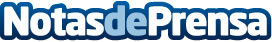 "La sostenibilidad no es opcional": Expertos minoristas dan la voz de alarma sobre la acción climáticaLa investigación 'Global Retail Voices' presenta perspectivas de los 50 líderes principales de la industriaDatos de contacto:Meg DuncombeThe Think Tank07493989895Nota de prensa publicada en: https://www.notasdeprensa.es/la-sostenibilidad-no-es-opcional-expertos_1 Categorias: Nacional Ecología Sostenibilidad Otras Industrias http://www.notasdeprensa.es